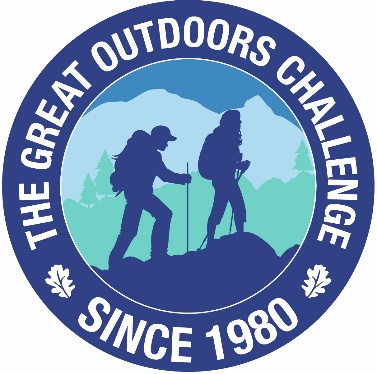 4th to 6th Oct 2024 at Balavil Hotel, NewtonmoreWe are returning to this family-run hotel at the heart of Challenge territory for its location in the centre of Newtonmore, pleasant rooms, facilities (including a swimming pool), and the good service they give us. The hotel has looked after us very well for past reunions and prides itself on employing local people. The bar is well stocked with local craft beer and over 70 malt whiskies and we are assured that a bottle of wine with your meal will not break the bank.The Balavil Hotel is offering us rooms at a cost of £99 per night B&B (based on two sharing a room for minimum of two nights) and this rate will be applied to additional nights on either side of the Reunion dates if you would like to stay a few days longer.  Single rooms are available at £79 per night, but many of the doubles are twin-bedded therefore you may be able to arrange a room share with a friend.  So why not extend your stay and explore some of those hills and glens you have passed by on the Challenge, or just enjoy the many attractions of this area? The Speyside Steam Railway, Cairngorm Brewery, and the Highland Folk Museum are all in easy reach. Citylink buses and Scotrail trains stop in Newtonmore for those who wish to use public transport and these can take you on smoothly to Aviemore or Inverness if you fancy a day out.The three-course dinner on Saturday night will cost £35 and as usual we will collect that money in advance and circulate menus for pre-order nearer the time.  We will also have a good raffle.The hotel has reserved a number of rooms for us until the end of August, including some singles. You are advised to book in plenty of time.  To get the Challenge special rate booking needs to be done on-line at contact@balavilhotel.com giving your name and address, phone number and e-mail and quoting “TGO Reunion”.  Do not try to book by phone.  (If anyone has difficulties or lacks access to e-mail please contact me).                                                             ----------------------------------------------------------------------------------------------------------------------------------------------Can you please return this slip with your cheque for £35.00 per person by 6th September 2024 or contact me to arrange direct payment by BACS or Paypal (I/We would like to attend the Reunion dinner on the 5th October and enclose a cheque for  ________ people.     NAME(S) ---------------------------------------------------------------------------------ADDRESS ---------------------------------------------------------------------------------TELEPHONE-------------------------------------E-mail -------------------------------------------Cheques should be made out to Kirsten Paterson and sent to:Kirsten Paterson, 45 Unity Terrace, Perth PH1 2BG kirsten.perth@outlook.com Tel. 07734 959594